Kənan Rəhimov Rövşən oğluTəhsil:Noyabr 2015-ci il – Hamburq Akademiyasının məzunu Bakı şəhərinə dəvət edib, onun tərəfindən Karyera Kouçinqi və Biznes inkişafı üzrə, eləcə də “Biznes Model 4.0” peşəkar təlimlər təşkil edib, bir neçə şirkətlərə birlikdə kouçinq verib və təkmilləşmə keçib (Badamlı, Xozyayuşka, Rohaus).2007-2012-ci illər – Azərbaycana peşəkar təlimçiləri dəvət edərək 100-dən çox müəlliflərin təlimlərini təşkil edib, keçib və təkmilləşmə məqsədi ilə şəxsi kouşinq keçib. O sıradan Türkiyənin 9 Eylül Universitesinin Profesoru Ali Şen tərəindən 2008-ci ildə “Strateji Planlama”, “Liderlik”, “BSC Qiymətləndirmə” metodlarını öyrənib, yerli şirkətlərdə birlikdə tətbiq ediblər (Veysəloğlu, DNS Computers, Bank o Baku).2001-2003-cü illər – Rusiyanın Sankt-Peterburq şəhərində bir çox peşəkar təlimlərdə iştirak edib, İnsan Resursları, Biznesin İnkişafı və İdarə edilməsi üzrə, Satış Psiologiyası təlimlər “İmaton” və “Baskov” təlim mərkəzlərində keçib.Kənan Rəhimov Peşəkar Psixoterapevt diplomu və mütəxəssis sertifikatı ilə 2003-cü ildəBexterev İnstitutu tərəfindən təltif olunub:Diplom: AB-I № 077037Mütəxəssis Sertifikatı: A №2139298» Rusiya Federasiyasının Baş Psixoterapevti B.D.Karvasarski tərəfindən təhsil almış və dünyamiqyaslı tanınmış psixoanalitik V.D.Vidin rəhbərliyi altında çalışmış Kənan Rəhimov, Bexterevadına İnstitut tərəfindən qırmızı diplom ilə təltif olunmuşdur.» 2001-2003-cü illərdə Sank-Peterburqda ixtisaslaşma keçərək, bir çox mərkəzlərdə (İmaton,Baskov, FİNEK və digər) peşəkar təlimlər keçib, qısa zamanda "Baskov" mərkəzində "MTS"-ləkeçirilən korporativ layihə üzrə təlimçi kimi cəlb edilmişdir.» 2003-cü ilin iyun ayına qədər, "Baskov" mərkəzində, bir çox idarəetmə və marketinq üzrəkorporativ layihələrdə iştirak edib.» 2003-cü ilin iyun ayında Bakıda öz mütəxəssis fəaliyyətini davam edir.Bir çox yerli və xarici təlimçilərin təlimlərdə iştirak edib, müxtəlif sahələr üzrə xidmətlərin inkişaf etdirməsi məqsədi ilə və biliklərini artırmaq üçün bir çox sertifikatlara sahib olub.1994-2001      Azərbaycan Dövlət Tibb Universiteti                                                        BakıFakültə: Müalicə işi.İxtisas: Həkim-psixiatr.Kompüter: MS Office – Word, Excel, Power Point, Outlook, proqramların yazılması, Windows yazılması, şəbəkənin qurulması, mobil və təqdimat avadanlıqların quraşdırılması və s.Xarici dillər: rus dili – sərbəst yazır və danışır; ingilis – medium.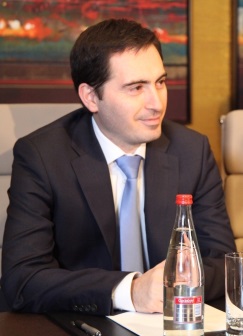 Tel.: (+99455) 936-77-33          Təvəllüdü:  26.10.1977.E-mail: info@ragimoff.org              2002-2003        “X-Ray” üst geyim mağazası                    Sankt-Peterburq, RusiyaMağaza DirektoruMağazanın işinin təşkiliYeni işçilərin qəbulu və tədrisiSatış kanallarının inkişafıYeni malların sifarişi1999-2001           “Billik” Cəmiyyətinin Psixologiya Mərkəzi                             Bakı                                        Psixoloq-konsultantPsixoloji konsultasiyaların təşkili.Psixoloji treninqlərin aparılması.1998-1999           Bakfarmbüro Ltd. «Farmasevtin bülleteni» jurnalı            Bakı MüxbirXəbərlər rubrikasının aparıcısı.Elm rubrikasının xüsusi korespondenti.Reklam şöbəsinin rəhbəri.